Q 27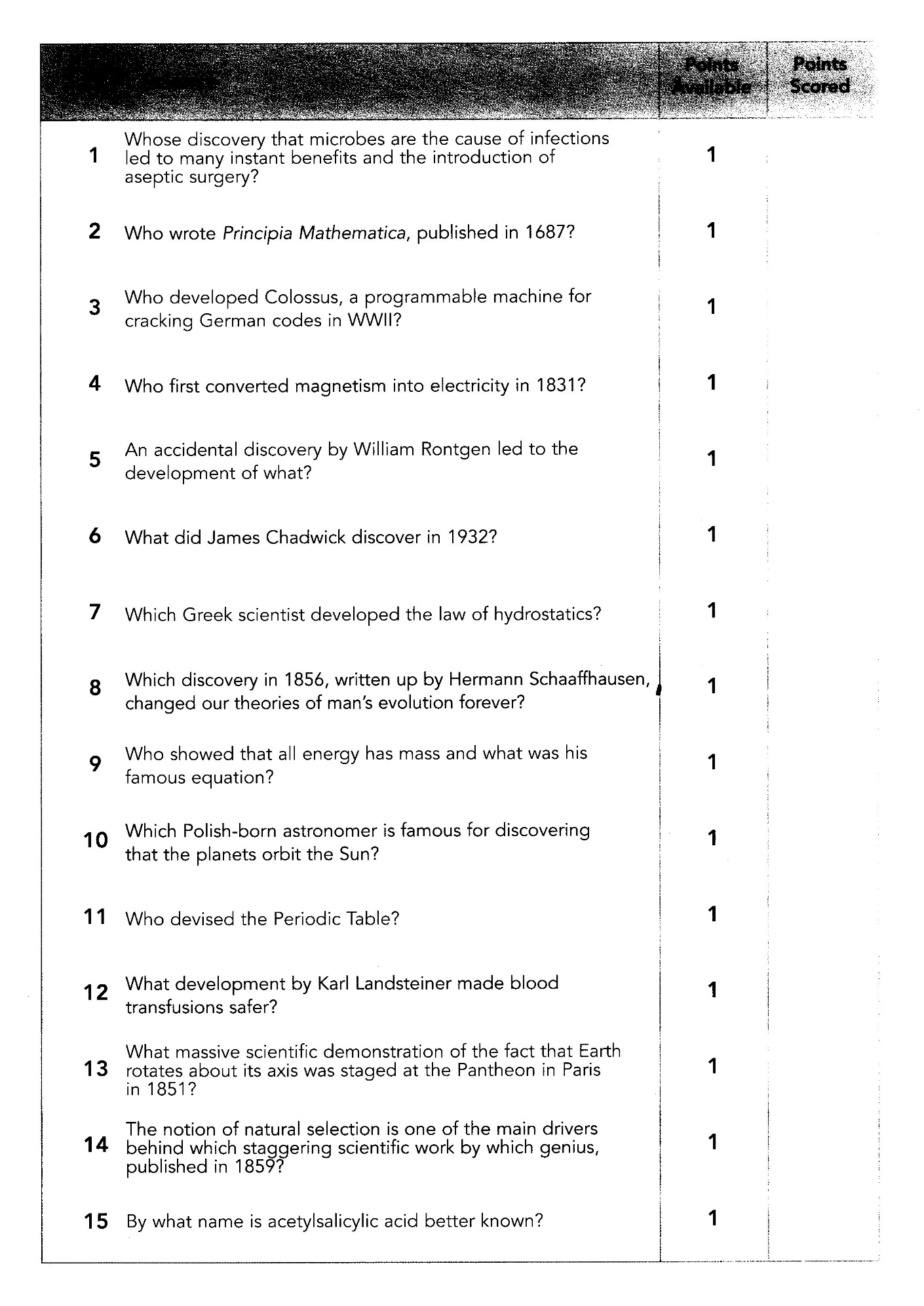 Q 36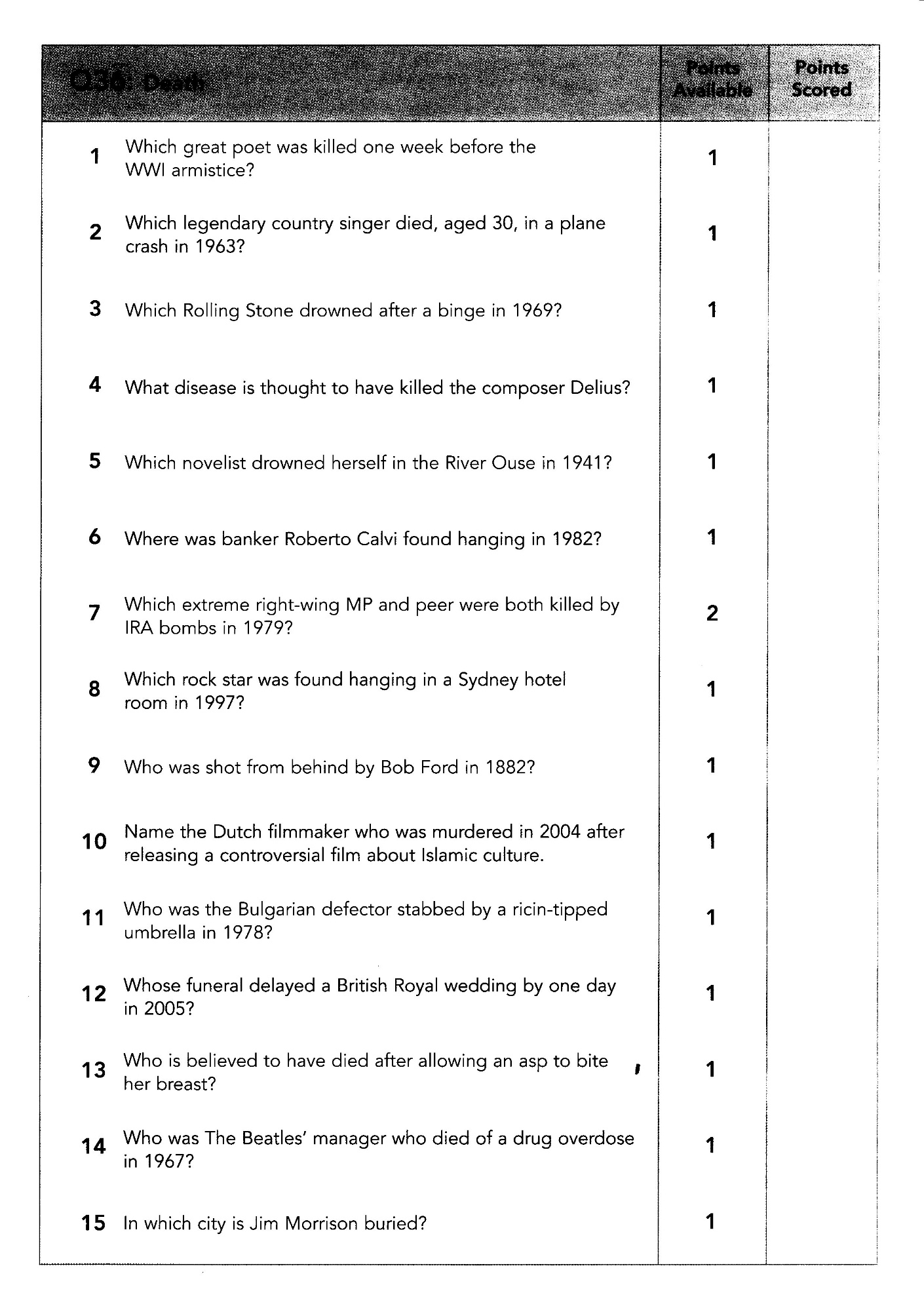 Q 30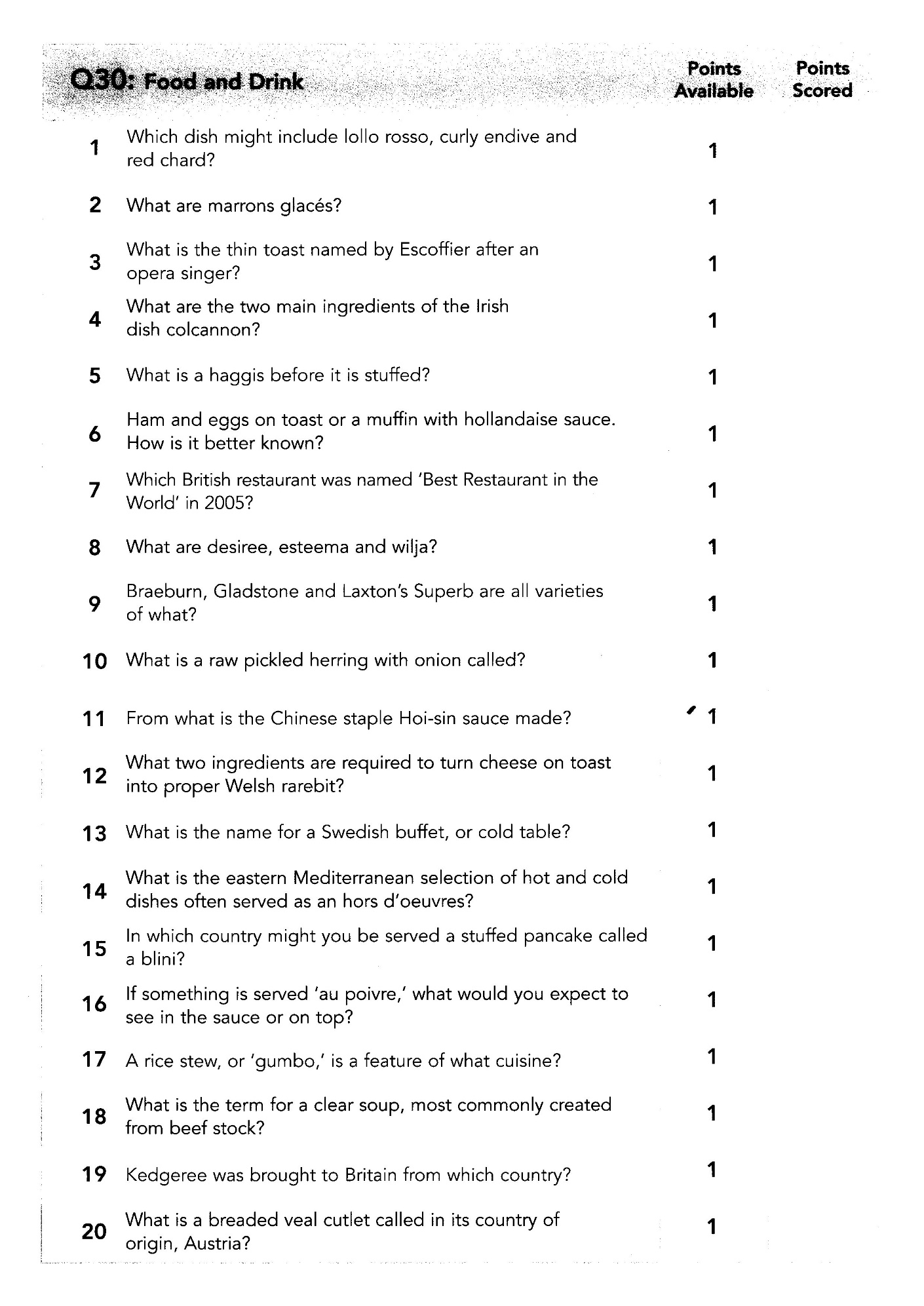 